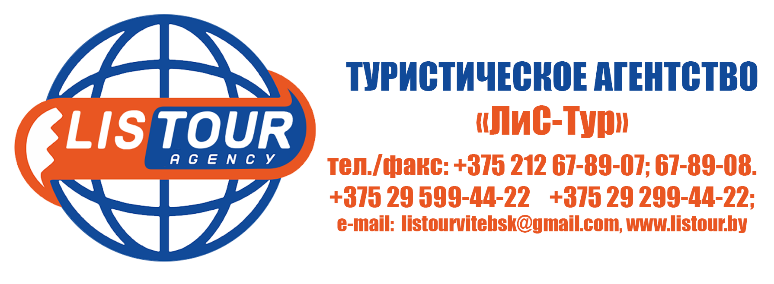 «Вечеринка в стиле «Диско»С 20 по 31 декабряНесмотря на то, что за окном ещё середина осени, туристическое агентство «ЛиС-Тур» предлагает задуматься о том, как встретить Новый год!Ждём всех, кому хочется веселья и драйва, уходим вместе в настоящий отрыв в основном здании «Закольцово». Перед этим можно посидеть своей компанией в каминном зале, вместимостью 35 человек, танцевальном – до 15, веранде, где помещается до 25 гостей, в рыцарском зале на 20, розовом банкетном на 8 и в VIP-локации на 5 гостей. Устроим шикарный банкет. Покажем всем, кто у нас здесь настоящие стиляги и рок-н-ролльщики. Одеваем яркие платья, расклешённые брюки, сумасшедшие галстуки и рубашки с модными треугольными воротниками, чтобы все нам завидовали и восхищались. И погружаемся с головой в мир любимого ретро. Невероятное ощущение безудержного веселья, свободы и драйва. Заразительный рок-н-ролл, неувядающий буги-вуги, озорной твист и свинг – все это наполнит вечер вашего торжества.ПРОГРАММА ТУРА:НОВЫЙ ГОД ждут не только дети, но и взрослые!Стоимость программы на человека: 85 бел.руб.В стоимость программы включено:                    Дополнительно оплачиваются:Новый год — это первая страница из 365 страниц книги. Сделайте ее великолепной! (с) Брэд Пейсли1 ДЕНЬ16:00 – выезд группы из Витебска в кафе Закольцово-люкс.17:00 – 01:00 – шоу-программа с праздничным банкетом.В программу этого шикарного вечера входит:Лучший гид в мир драйва, он же - профессиональный ведущий, который поведет Вас за собой в увлекательное путешествие мира ретро;Первоклассный Dj + техническое обеспечение по последним инновациям;Фото и видеосъемка, чтобы сохранить все крутые моменты (все фото после можно будет увидеть в Сети-Интернет);В тематическом фото-театре есть свои декорации и костюмы, в которые Вы сможете переодеться и запечатлеть этот забавный момент;Живое музыкальное исполнение, что может быть прекраснее?Мастер-класс по Буги-Вуги, если Вы забыли, то мы обязательно напомним, как танцевать этот зажигательный танец; потанцуем?Определим лучшего танцора вечеринки, которого ждёт СУПЕР-ПРИЗ, если хочешь завоевать этот титул – придется постараться!Аукцион с секретом;Бармен-шоу - это по-настоящему высший профессионализм барного искусства, который несет зрелищность и оригинальность;Ну и, конечно же, как  обойтись в предновогоднюю ночь без главных героев Дед мороза и Снегурочки, зажжём вместе долгожданную ёлочку!!!Информационно-консультативная услуга по подбору и бронированию тура;Праздничное меню;Шоу-программа;Транспортные услуги комфортабельным автобусом;Сувенирная продукция;Личные расходы.